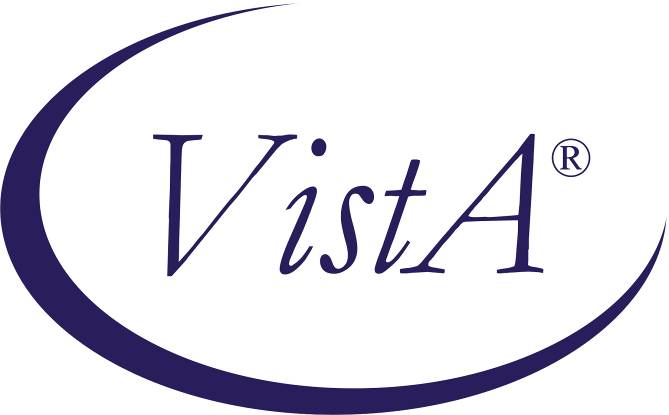 Compensation and Pension Record Interchange (CAPRI)Parkinson’s DiseaseDisability Benefits Questionnaire (DBQ)WorkflowNovember 2010Department of Veterans AffairsOffice of Enterprise DevelopmentManagement & Financial SystemsRevision HistoryTable of Contents1	Introduction	11.1	Purpose	11.2	Overview	12	Parkinson’s Disease DBQ – History Tab	22.1	Name of patient/Veteran	22.2	Section 1. Diagnosis	22.3	Section 2. Dominant Hand	32.4	Section 3. Motor manifestations due to Parkinson’s or its treatment	42.5	Section 4. Mental manifestations due to Parkinson’s or its treatment	72.6	Section 5. Additional manifestations/complications due to Parkinson’s or its treatment	82.7	Section 6. Financial responsibility	112.8	Section 7. Functional impact	112.9	Section 8. Remarks	123	Parkinson’s Disease AMIE Worksheet	14Table of Figures and TablesFigure 1: Template Example:  DBQ – Standard VA Note	1Figure 2: Print Example:  DBQ – Standard VA Note	1Figure 3: Template Example: DBQ – Parkinson’s Disease – Name of patient/Veteran	2Figure 4: Print Example: DBQ – Parkinson’s Disease – Name of patient/Veteran	2Figure 5: Template Example: DBQ – Parkinson’s Disease – 1. Diagnosis	3Figure 6: Print Example: DBQ – Parkinson’s Disease – 1. Diagnosis	3Figure 7: Template Example: DBQ – Parkinson’s Disease – 2. Dominant hand	4Figure 8: Print Example: DBQ – Parkinson’s Disease – 2. Dominant hand	4Figure 9: Template Example:DBQ – Parkinson’s Disease – 3. Motor manifestations due to Parkinson’s or its treatment	6Figure 10: Print Example:  DBQ – Parkinson’s Disease – 3. Motor manifestations due to Parkinson’s or its treatment	7Figure 11: Template Example: DBQ – Parkinson’s Disease – 4. Mental manifestations due to Parkinson’s or its treatment	8Figure 12: Print Example:DBQ – Parkinson’s Disease – 4. Mental manifestations due to Parkinson’s or its treatment	8Figure 13: Template Example:  DBQ – Parkinson’s Disease – 5. Additional manifestations/complications due to Parkinson’s or its treatment	10Figure 14: Print Example:  DBQ – Parkinson’s Disease – 5. Additional manifestations/complications due to Parkinson’s or its treatment	10Figure 15: Template Example:  DBQ – Parkinson’s Disease – 6.  Financial responsibility	11Figure 16: Print Example:  DBQ – Parkinson’s Disease – 6.  Financial responsibility	11Figure 17: Template Example:  DBQ – Parkinson’s Disease – 7.  Functional impact	12Figure 18: Print Example:  DBQ – Parkinson’s Disease – 7.  Functional impact	12Figure 19: Template Example:  DBQ – Parkinson’s Disease – 8.  Remarks	13Figure 20: Print Example:  DBQ – Parkinson’s Disease – 6.  Remarks	13Table 1: Rules: DBQ – Parkinson’s Disease – Name of patient/Veteran	2Table 2: Rules: DBQ – Parkinson’s Disease – 1. Diagnosis	3Table 3: Rules: DBQ – Parkinson’s Disease – 2. Dominant hand	4Table 4: Rules: DBQ – Parkinson’s Disease – 3. Motor manifestations due to Parkinson’s or its treatment	4Table 5: Rules: DBQ – Parkinson’s Disease – 4. Mental manifestations due to Parkinson’s or its treatment	8Table 6: Rules: DBQ – Parkinson’s Disease – 5. Additional manifestations/complications due to Parkinson’s or its treatment	9Table 7: Rules: DBQ – Parkinson’s Disease – 6.  Financial responsibility	11Table 8: Rules: DBQ – Parkinson’s Disease – 7.  Functional impact	12Table 9: Rules: DBQ – Parkinson’s Disease – 8.  Remarks	13IntroductionPurposeThis document provides a high level overview of the contents found on the PARKINSON’S DISEASE Disability Benefits Questionnaire (DBQ).  The DBQ can be populated via an online template within the CAPRI C&P Worksheets tab and then printed OR it can be printed via AMIE (AUTOMATED MEDICAL INFORMATION EXCHANGE) and then manually populated.  This document contains the edit rules for the template as well as examples of how the template will look online in CAPRI or printed from CAPRI.  It also contains the layout for the AMIE worksheet to depict how it will look when printed from AMIE.For more detailed information on standard template functionality not covered in this document, please refer to the C&P Worksheet Tab Functionalities section of the CAPRI GUI User Guide.OverviewThe PARKINSON’S DISEASE DBQ provides the ability to capture information related to Parkinson’s disease and its treatment. Each DBQ template contains a standard footer containing a note stating that the “VA may request additional medical information, including additional examinations if necessary to complete VA’s review of Veteran’s application”.  (see Figure 1 and 2).Figure 1: Template Example:  DBQ – Standard VA Note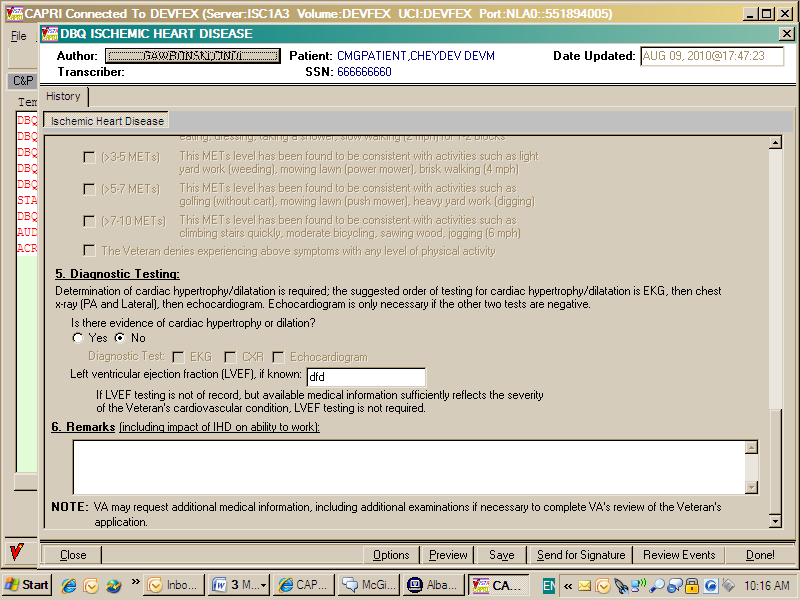 Figure 2: Print Example:  DBQ – Standard VA NoteA number of fields on the PARKINSON’S DISEASE template are mandatory and require a response (value) prior to the exam being marked as completed.  Some questions may activate a Pop-up window displaying information as to each question that needs to be answered before the template can be completed.Parkinson’s Disease DBQ – History TabName of patient/VeteranAll questions in this section must be answered as described by the rules below.  If all mandatory questions are not answered, the error message(s) will appear in a popup window displaying the error message depicted below.Table 1: Rules: DBQ – Parkinson’s Disease – Name of patient/VeteranFigure 3: Template Example: DBQ – Parkinson’s Disease – Name of patient/Veteran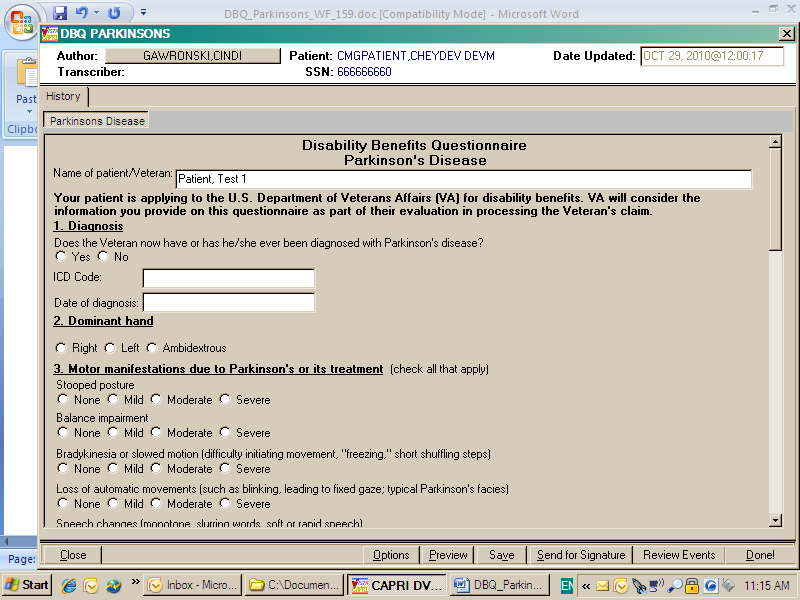 Figure 4: Print Example: DBQ – Parkinson’s Disease – Name of patient/VeteranSection 1. DiagnosisThe question “Does the patient/Veteran now have or has he/she ever been diagnosed with Parkinson’s disease?” must be answered before the template can be completed.  If it is answered with Yes, all other questions requiring an answer as described by the rules in this document must be answered before the template can be completed.If it is answered with No, the template may be completed without answering any additional questions or the user may input answers to any of the optional questions as indicated by the rules described in this document.Note:  Some questions will activate secondary question(s) when answered.  If a secondary question is answered and the primary question that triggered the secondary question is unanswered or if answered in a way where this information is no longer required, the previously entered data will be removed and the question may become disabled if it is no longer relevant.All questions will be printed even if they have not been answered.If all mandatory questions are not answered, the error message(s) will appear in a popup window as depicted below and must be answered before this template can be completed.Table 2: Rules: DBQ – Parkinson’s Disease – 1. DiagnosisFigure 5: Template Example: DBQ – Parkinson’s Disease – 1. Diagnosis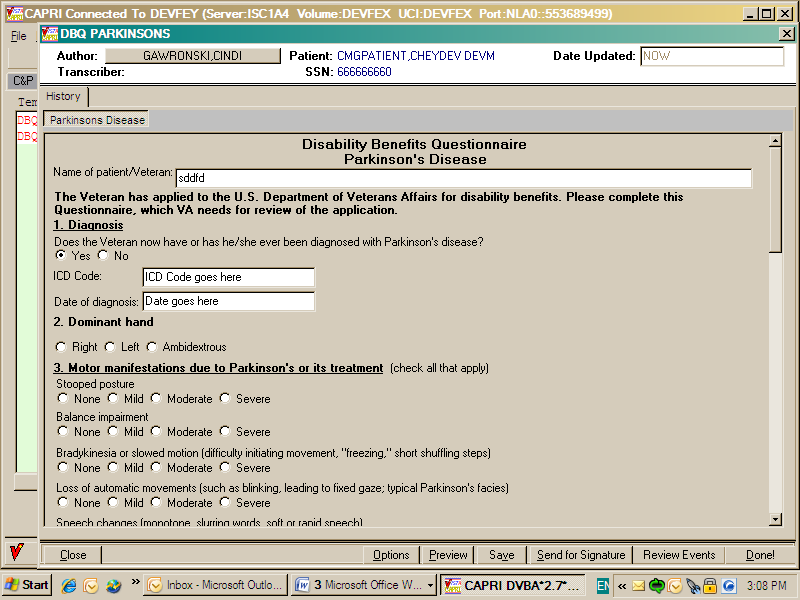 Figure 6: Print Example: DBQ – Parkinson’s Disease – 1. Diagnosis	Section 2. Dominant HandAll questions in this section may be answered as described by the rules below.  If all mandatory questions are not answered, the error message(s) will appear in a popup window displaying the error message depicted below.Table 3: Rules: DBQ – Parkinson’s Disease – 2. Dominant handFigure 7: Template Example: DBQ – Parkinson’s Disease – 2. Dominant hand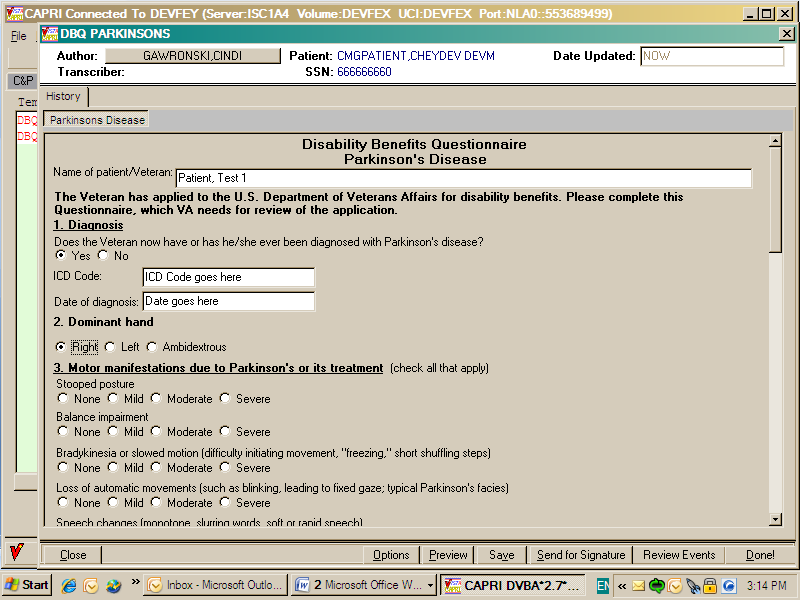 Figure 8: Print Example: DBQ – Parkinson’s Disease – 2. Dominant handSection 3. Motor manifestations due to Parkinson’s or its treatmentAll questions in this section may be answered as described by the rules below.  If all mandatory questions are not answered, the error message(s) will appear in a popup window displaying the error message depicted below.Table 4: Rules: DBQ – Parkinson’s Disease – 3. Motor manifestations due to Parkinson’s or its treatmentFigure 9: Template Example:DBQ – Parkinson’s Disease – 3. Motor manifestations due to Parkinson’s or its treatment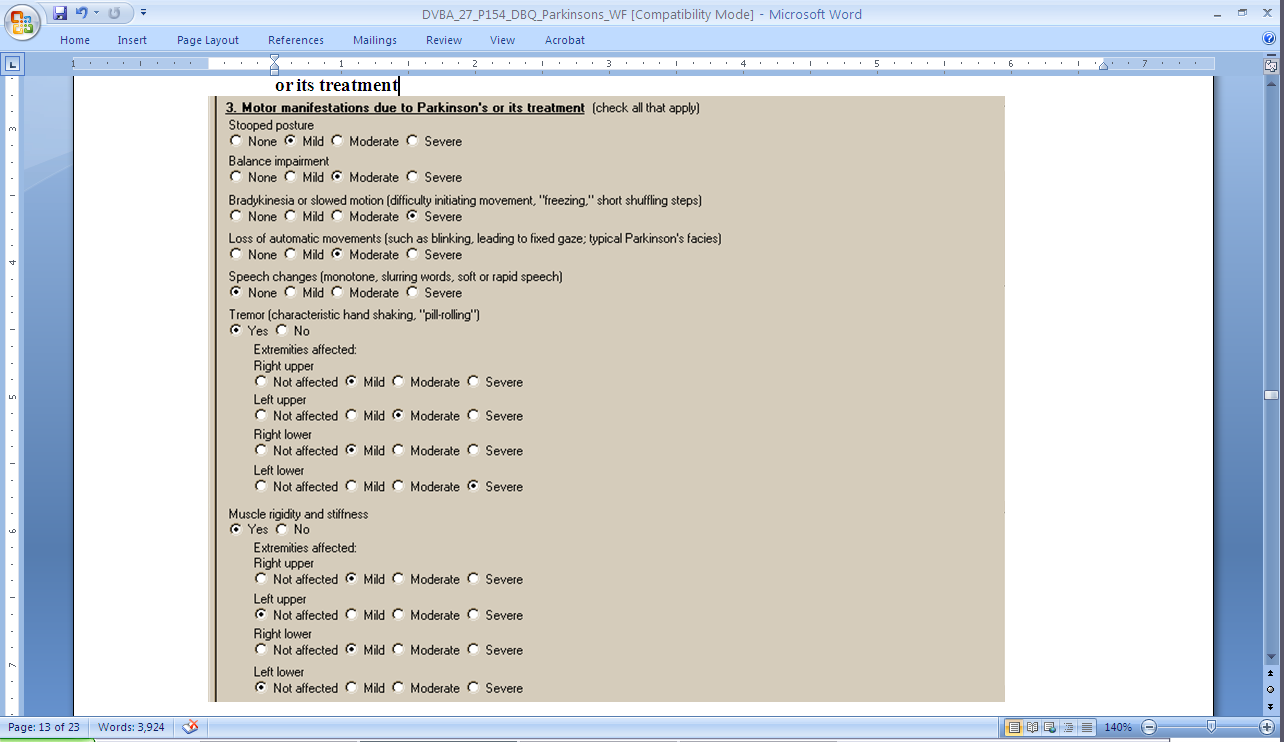 Figure 10: Print Example:  DBQ – Parkinson’s Disease – 3. Motor manifestations due to Parkinson’s or its treatmentSection 4. Mental manifestations due to Parkinson’s or its treatmentAll questions in this section may be answered as described by the rules below.  If all mandatory questions are not answered, the error message(s) will appear in a popup window displaying the error message depicted below.Table 5: Rules: DBQ – Parkinson’s Disease – 4. Mental manifestations due to Parkinson’s or its treatmentFigure 11: Template Example: DBQ – Parkinson’s Disease – 4. Mental manifestations due to Parkinson’s or its treatment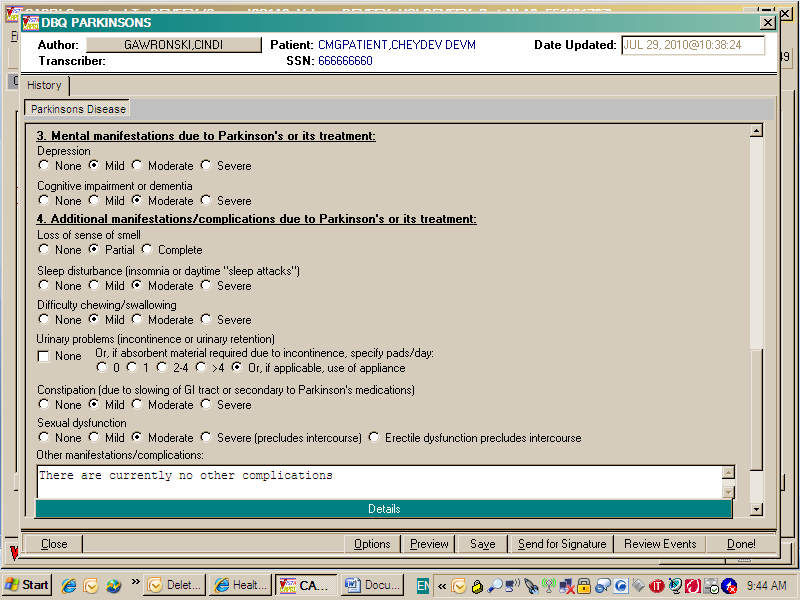 Figure 12: Print Example:DBQ – Parkinson’s Disease – 4. Mental manifestations due to Parkinson’s or its treatment Section 5. Additional manifestations/complications due to Parkinson’s or its treatmentAll questions in this section may be answered as described by the rules below.  If all mandatory questions are not answered, the error message(s) will appear in a popup window displaying the error message depicted below.Table 6: Rules: DBQ – Parkinson’s Disease – 5. Additional manifestations/complications due to Parkinson’s or its treatmentFigure 13: Template Example:  DBQ – Parkinson’s Disease – 5. Additional manifestations/complications due to Parkinson’s or its treatment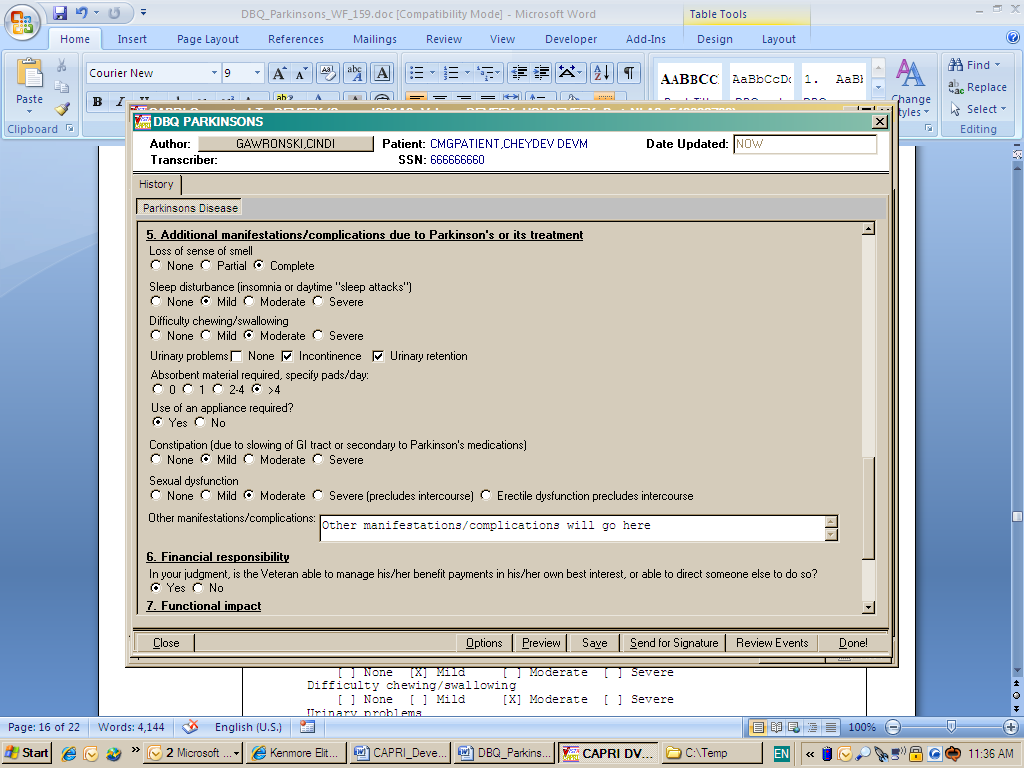 Figure 14: Print Example:  DBQ – Parkinson’s Disease – 5. Additional manifestations/complications due to Parkinson’s or its treatmentSection 6. Financial responsibilityAll questions in this section may be answered as described by the rules below.  If all mandatory questions are not answered, the error message(s) will appear in a popup window displaying the error message depicted below.Table 7: Rules: DBQ – Parkinson’s Disease – 6.  Financial responsibilityFigure 15: Template Example:  DBQ – Parkinson’s Disease – 6.  Financial responsibility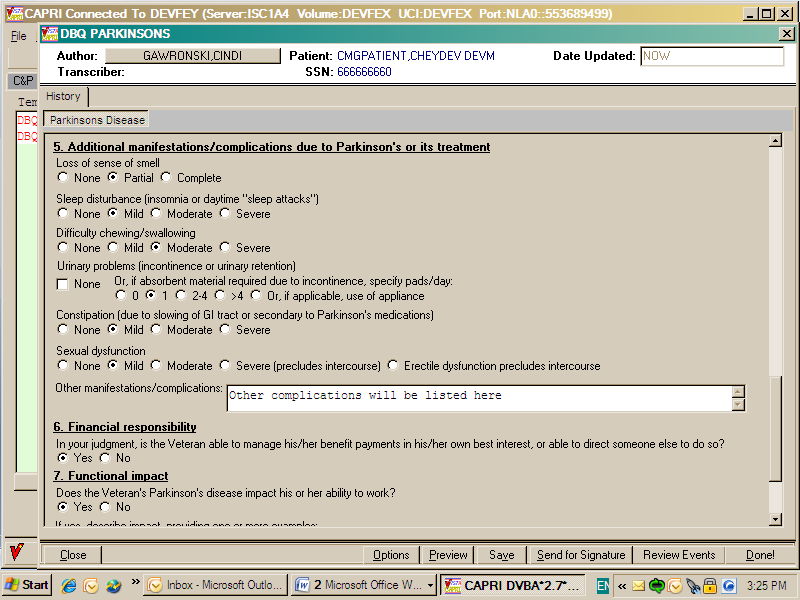 Figure 16: Print Example:  DBQ – Parkinson’s Disease – 6.  Financial responsibilitySection 7. Functional impactAll questions in this section may be answered as described by the rules below.  If all mandatory questions are not answered, the error message(s) will appear in a popup window displaying the error message depicted below.Table 8: Rules: DBQ – Parkinson’s Disease – 7.  Functional impactFigure 17: Template Example:  DBQ – Parkinson’s Disease – 7.  Functional impact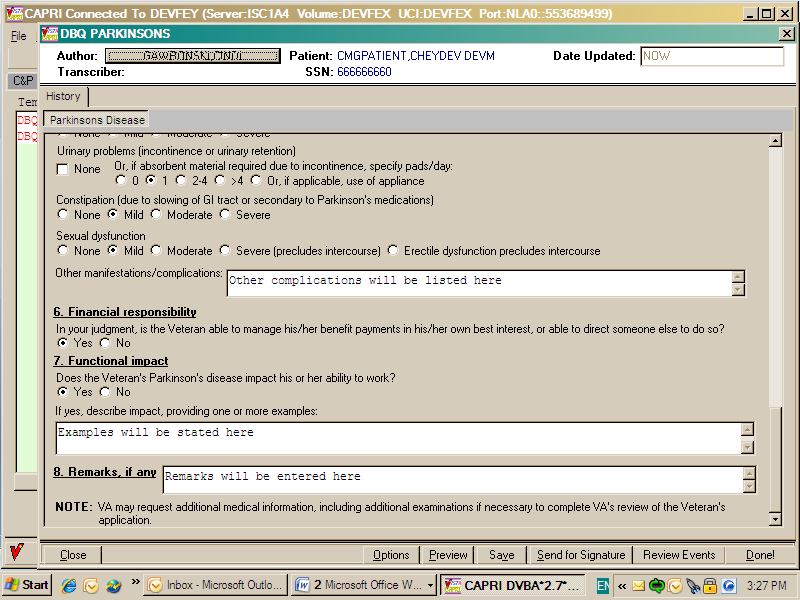 Figure 18: Print Example:  DBQ – Parkinson’s Disease – 7.  Functional impactSection 8. RemarksAll questions in this section may be answered as depicted by the rules below.Table 9: Rules: DBQ – Parkinson’s Disease – 8.  RemarksFigure 19: Template Example:  DBQ – Parkinson’s Disease – 8.  RemarksFigure 20: Print Example:  DBQ – Parkinson’s Disease – 6.  Remarks  Parkinson’s Disease AMIE WorksheetThe AMIE worksheets are accessed via the [DVBA C PRINT BLANK C&P WORKSHE] Print Blank C&P Worksheet DBQ PARKINSONS menu option.                        Disability Benefits Questionnaire                               Parkinson's Disease Name of patient/Veteran: _______________________   SSN: ________________ Your patient is applying to the U. S. Department of Veterans Affairs (VA) for disability benefits.  VA will consider the information you provide on this questionnaire as part of their evaluation in processing the Veteran's claim. 1. Diagnosis    Does the Veteran now have or has he/she ever been diagnosed with    Parkinson's disease?    ___Yes    ___No    ICD code: _____________________________    Date of diagnosis: ____________________ 2. Dominant hand    ___Right    ___Left    ___Ambidextrous 3. Motor manifestations due to Parkinson's or its treatment    (check all that apply)    Stooped posture      ___None   ___Mild   ___Moderate  ___Severe    Balance impairment      ___None   ___Mild   ___Moderate  ___Severe    Bradykinesia or slowed motion (difficulty initiating movement, "freezing",                                   short shuffling steps)      ___None   ___Mild    __Moderate  ___Severe    Loss of automatic movements (such as blinking, leading to fixed gaze;                                 typical Parkinson's facies)      ___None   ___Mild    __Moderate  ___Severe    Speech changes (monotone, slurring words, soft or rapid speech)      ___None   ___Mild    __Moderate  ___SeverePage: 2Disability Benefits Questionnaire for Parkinson's Disease    Tremor (characteristic hand shaking, "pill-rolling")     __Yes  __No      Extremities affected:      __ Right upper           ___Not affected   ___Mild   ___Moderate   ___Severe      __ Left upper           ___Not affected   ___Mild   ___Moderate   ___Severe      __ Right lower           ___Not affected   ___Mild   ___Moderate   ___Severe      __ Left lower           ___Not affected   ___Mild   ___Moderate   ___Severe    Muscle rigidity and stiffness      __Yes  __No      Extremities affected:      __ Right upper           ___Not affected   ___Mild   ___Moderate   ___Severe      __ Left upper           ___Not affected   ___Mild   ___Moderate   ___Severe      __ Right lower           ___Not affected   ___Mild   ___Moderate   ___Severe      __ Left lower           ___Not affected   ___Mild   ___Moderate   ___Severe 4. Mental manifestations due to Parkinson's or its treatment    Depression              ___None   ___Mild    __Moderate  ___Severe    Cognitive impairment or dementia              ___None   ___Mild    __Moderate  ___SeverePage: 3Disability Benefits Questionnaire for Parkinson's Disease 5. Additional manifestations/complications due to Parkinson's or its     treatment    Loss of sense of smell              __None  __Partial  __Complete    Sleep disturbance (insomnia or daytime "sleep attacks")              ___None   ___Mild    __Moderate  ___Severe    Difficulty chewing/swallowing              ___None   ___Mild    __Moderate  ___Severe    Urinary problems    __None   __Incontinence  __Urinary retention        Absorbent material required, specify pads/day:              __0   __1   __2-4   __> 4    Use of an appliance required?             __Yes  __No    Constipation (due to slowing of GI tract or secondary to Parkinson's                  medications)      ___None   ___Mild    __Moderate  ___Severe    Sexual dysfunction      ___None   ___Mild    __Moderate  ___Severe (precludes intercourse)      __Erectile dysfunction precludes intercourse    Other manifestations/complications:_____________________________________ 6. Financial responsibility    In your judgment, is the Veteran able to manage his/her benefit payments    in his/her own best interest, or able to direct someone else to     do so?  ___Yes  ___NoPage: 4Disability Benefits Questionnaire for Parkinson's Disease 7. Functional impact    Does the Veteran's Parkinson's disease impact his or her ability to    work?    ___Yes     ___No    If yes, describe impact, providing one or more examples:    __________________________________________________________________________ 8. Remarks, if any __________________________________________________________    __________________________________________________________________________ Physician signature: _____________________________________ Date: ____________ Physician printed name: __________________________________ Phone: ___________ Medical license #: __________________ Physician address: __________________________________________________________ NOTE: VA may request additional medical information, including additional examinations if necessary to complete VA's review of the Veteran's  application.DateDescription (Patch # if applicable)AuthorTechnical Writer08/02/2010Document created for patch 154.REDACTEDREDACTED10/12/2010Changes to support Urinary problems for patch 159.REDACTEDn/a11/1/2010Changed wording in Introduction for patch 159.	REDACTEDn/aNOTE:  VA may request additional medical information, including additional examinations if necessary to complete VA's review of the Veteran's application. Field/QuestionField DispositionValid ValuesFormatError MessageDisability Benefits QuestionnaireDisabled, Read-OnlyN/AN/AN/AParkinson’s DiseaseDisabled, Read-OnlyN/AN/AN/AName of patient/VeteranEnabled,  Mandatory N/AFree TextPlease enter the name of the patient/Veteran.Your patient is applying to the U. S. Department of Veterans Affairs (VA) for disability benefits.  VA will consider the information you provide on this questionnaire as part of their evaluation in processing the Veteran’s claim.   Disabled, Read-OnlyN/AN/AN/ADisability Benefits QuestionnaireParkinson's DiseaseName of patient/Veteran: Patient, Test 1  Your patient is applying to the U.S. Department of Veterans Affairs (VA) for   disability benefits. VA will consider the information you provide on this   questionnaire as part of their evaluation in processing the Veteran's claim.Field/QuestionField DispositionValid ValuesFormatError Message1.DiagnosisDisabled, Read-OnlyN/AN/AN/ADoes the Veteran now have or has he/she ever been diagnosed with Parkinson's disease?Enabled,  Mandatory, Choose one valid value[Yes; No]N/APlease answer the question: Does the Veteran now have or has he/she ever been diagnosed with Parkinson's disease?ICD code:If Diagnosis = Yes;   Enabled, MandatoryElse; Enabled, OptionalN/AFree TextPlease enter the ICD code.Date of diagnosisIf Diagnosis = Yes; Enabled,  MandatoryElse; Enabled, OptionalN/AFree TextPlease enter the date of diagnosis.1. Diagnosis------------Does the Veteran now have or has he/she ever been diagnosed of Parkinson's Disease?  [X] Yes  [ ] NoICD Code: ICD Code goes hereDate of diagnosis Date goes hereField/QuestionField DispositionValid ValuesFormatError Message2.Dominant HandIf Diagnosis = Yes; Enabled, Mandatory, Choose one valid valueElse; Enabled, Optional[Right; Left; Ambidextrous]N/APlease indicate which hand is the dominant hand.2. Dominant hand----------------[X] Right    [ ] Left    [ ] AmbidextrousField/QuestionField DispositionValid ValuesFormatError Message3. Motor manifestations due to Parkinson’s or its treatment (check all that apply)Disabled, Read-OnlyN/AN/AN/AStooped postureIf diagnosis = Yes; Enabled, Mandatory, Choose one valid valueElse; Enabled, Optional[None; Mild; Moderate; Severe]N/APlease indicate whether the Veteran has stooped posture due to Parkinson's disease or its treatment.Balance impairmentIf diagnosis = Yes; Enabled, Mandatory, Choose one valid valueElse; Enabled, Optional[None; Mild; Moderate;Severe]N/APlease indicate whether the Veteran has balance impairment due to Parkinson's disease or its treatment.Bradykinesia or slowed motion (difficulty initiating movement, “freezing,” short shuffling steps)If diagnosis = Yes; Enabled, Mandatory, Choose one valid valueElse; Enabled, Optional[None; Mild; Moderate; Severe]N/APlease indicate whether the Veteran has bradykinesia or slowed motion due to Parkinson's disease or its treatment.Loss of automatic movements (such as blinking, leading to fixed gaze; typical Parkinson’s facies)If diagnosis  = Yes; Enabled, Mandatory, Choose one valid valueElse; Enabled, Optional[None; Mild; Moderate; Severe]N/APlease indicate whether the Veteran has loss of automatic movements due to Parkinson's disease or its treatment.Speech changes (monotone, slurring words, soft or rapid speech)If diagnosis = Yes; Enabled, Mandatory, Choose one valid valueElse; Enabled, Optional[None; Mild; Moderate; Severe]N/APlease indicate whether the Veteran has speech changes due to Parkinson's disease or its treatment.Tremor (characteristic hand shaking, “pill-rolling”)If diagnosis = Yes; Enabled, Mandatory, Choose one valid valueElse; Enabled, Optional[Yes; No]N/APlease indicate whether the Veteran has tremor due to Parkinson's disease or its treatment.Extremities affected: Right UpperIf Tremor = Yes; Enabled, Mandatory, Choose one valid valueElse; Disabled[Not affected; Mild; Moderate; Severe]N/APlease indicate whether the Veteran has right upper extremity tremor due to Parkinson's disease or its treatment.Extremities affected: Left UpperIf Tremor = Yes; Enabled, Mandatory, Choose one valid valueElse; Disabled[Not affected; Mild; Moderate; Severe]N/APlease indicate whether the Veteran has left upper extremity tremor due to Parkinson's disease or its treatment.Extremities affected: Right LowerIf Tremor = Yes; Enabled, Mandatory, Choose one valid valueElse; Disabled[Not affected; Mild; Moderate; Severe]N/APlease indicate whether the Veteran has right lower extremity tremor due to Parkinson's disease or its treatment.Extremities affected: Left LowerIf Tremor = Yes; Enabled, Mandatory, Choose one valid valueElse; Disabled[Not affected; Mild; Moderate; Severe]N/APlease indicate whether the Veteran has left lower extremity tremor due to Parkinson's disease or its treatment.Muscle rigidity and stiffnessIf diagnosis = Yes; Enabled, Mandatory, Choose one valid valueElse; Enabled, Optional[Yes; No]N/APlease indicate whether the Veteran has muscle rigidity and stiffness due to Parkinson's disease or its treatment.Extremities affected: Right UpperIf Muscle rigidity and stiffness = Yes;  Enabled, Mandatory, Choose one valid valueElse; Disabled[Not affected; Mild; Moderate; Severe]N/APlease indicate whether the Veteran has right upper extremity muscle rigidity and stiffness due to Parkinson's disease or its treatment.Extremities affected: Left UpperIf Muscle rigidity and stiffness = Yes; Enabled, Mandatory, Choose one valid valueElse; Disabled[Not affected; Mild; Moderate; Severe]N/APlease indicate whether the Veteran has left upper extremity muscle rigidity and stiffness due to Parkinson's disease or its treatment.Extremities affected: Right LowerIf Muscle rigidity and stiffness = Yes; Enabled, Mandatory, Choose one valid valueElse; Disabled[Not affected; Mild; Moderate; Severe]N/APlease indicate whether the Veteran has right lower extremity muscle rigidity and stiffness due to Parkinson's disease or its treatment.Extremities affected: Left LowerIf Muscle rigidity and stiffness = Yes; Enabled, Mandatory, Choose one valid valueElse; Disabled[Not affected; Mild; Moderate; Severe]N/APlease indicate whether the Veteran has left lower extremity muscle rigidity and stiffness due to Parkinson's disease or its treatment.3. Motor manifestations due to Parkinson's or its treatment (check all that apply)-----------------------------------------------------------    Stooped posture        [ ] None  [X] Mild  [ ] Moderate  [ ] Severe    Balance impairment        [ ] None  [ ] Mild  [X] Moderate  [ ] Severe    Bradykinesia or slowed motion    (difficulty initiating movement, "freezing", short shuffling steps)        [ ] None  [ ] Mild  [ ] Moderate  [X] Severe    Loss of automatic movements    (such as blinking, leading to fixed gaze; typical Parkinson's facies)        [ ] None  [ ] Mild  [X] Moderate  [ ] Severe    Speech changes (monotone, slurring words, soft or rapid speech)        [X] None  [ ] Mild  [ ] Moderate  [ ] Severe    Tremor (characteristic hand shaking, "pill-rolling")  [X] Yes  [ ] No        Extremities affected:        [X] Right upper               [ ] Not affected  [X] Mild  [ ] Moderate  [ ] Severe        [X] Left upper               [ ] Not affected  [ ] Mild  [X] Moderate  [ ] Severe        [X] Right lower               [ ] Not affected  [X] Mild  [ ] Moderate  [ ] Severe        [X] Left lower               [ ] Not affected  [ ] Mild  [ ] Moderate  [X] Severe    Muscle rigidity and stiffness  [X] Yes  [ ] No        Extremities affected:        [X] Right upper               [ ] Not affected  [X] Mild  [ ] Moderate  [ ] Severe        [X] Left upper               [X] Not affected  [ ] Mild  [ ] Moderate  [ ] Severe        [X] Right lower               [ ] Not affected  [X] Mild  [ ] Moderate  [ ] Severe        [X] Left lower               [X] Not affected  [ ] Mild  [ ] Moderate  [ ] SevereField/QuestionField DispositionValid ValuesFormatError Message4. Mental manifestations due to Parkinson’s or its treatment Disabled, Read-OnlyN/AN/AN/ADepressionIf diagnosis = Yes; Enabled, Mandatory, Choose one valid valueElse; Enabled, Optional[None; Mild; Moderate; Severe]N/APlease indicate whether the Veteran has depression due to Parkinson's disease or its treatment.Cognitive impairment or dementiaIf diagnosis  = Yes; Enabled, Mandatory, Choose one valid valueElse; Enabled, Optional[None; Mild; Moderate; Severe]N/APlease indicate whether the Veteran has cognitive impairment or dementia due to Parkinson's disease or its treatment.4. Mental manifestations due to Parkinson's or its treatment------------------------------------------------------------    Depression        [ ] None  [X] Mild  [ ] Moderate  [ ] Severe    Cognitive impairment or dementia        [X] None  [ ] Mild  [ ] Moderate  [ ] SevereField/QuestionField DispositionValid ValuesFormatError Message5. Additional mental manifestations/complications due to Parkinson’s or its treatment Disabled, Read-OnlyN/AN/AN/ALoss of sense of smellIf diagnosis = Yes; Enabled, Mandatory, Choose one valid valueElse; Enabled, Optional[None; Partial;Complete]N/APlease indicate whether the Veteran has loss of sense of smell due to Parkinson's disease or its treatment.Sleep disturbance(insomnia or daytime “sleep attacks”)If diagnosis = Yes; Enabled, Mandatory, Choose one valid valueElse; Enabled, Optional[None; Mild; Moderate; Severe]N/APlease indicate whether the Veteran has sleep disturbance due to Parkinson's disease or its treatment.Difficulty chewing/swallowingIf diagnosis = Yes; Enabled, Mandatory, Choose one valid valueElse; Enabled, Optional[None; Mild; Moderate; Severe]N/APlease indicate whether the Veteran has difficulty chewing/swallowing due to Parkinson's disease or its treatment.Urinary problemsIf diagnosis = Yes; Enabled, Mandatory, Choose one or more valid valuesElse; Enabled, Optional[None] or [Incontinence; Urinary retention]; N/APlease indicate whether the Veteran has urinary problems due to Parkinson's disease or its treatment.Absorbent material required, specify pads/day:If Urinary problems = Incontinence; Enabled, Mandatory, Choose one valid valueElse; Disabled [0; 1; 2-4; >4;N/APlease specify the number of pads needed per day for incontinence.Use of an appliance required?If Urinary problems = Incontinence or Urinary retention; Enabled, Mandatory, Choose one valid valueElse; Disabled[Yes; No]N/APlease indicate whether or not use of an appliance is required for incontinence or urinary retention.Constipation (due to slowing of GI tract or secondary to Parkinson’s medications)If diagnosis = Yes; Enabled, Mandatory, Choose one valid valueElse; Enabled, Optional[None; Mild; Moderate; Severe]N/APlease indicate whether the Veteran has constipation due to Parkinson's disease or its treatment.Sexual dysfunctionIf diagnosis = Yes; Enabled, Mandatory, Choose one valid valueElse; Enabled, Optional[None; Mild; Moderate; Severe (precludes intercourse);Erectile dysfunction precludes intercourse]N/APlease indicate whether the Veteran has sexual dysfunction due to Parkinson's disease or its treatment.Other manifestations/complicationsEnabled, OptionalN/AFree TextN/A5. Additional manifestations/complications due to Parkinson's or its treatment------------------------------------------------------------------------------    Loss of sense of smell        [ ] None  [ ] Partial  [X] Complete    Sleep disturbance (insomnia or daytime "sleep attacks")        [ ] None  [X] Mild     [ ] Moderate  [ ] Severe    Difficulty chewing/swallowing        [ ] None  [ ] Mild     [X] Moderate  [ ] Severe    Urinary problems        [ ] None  [X] Incontinence  [X] Urinary retention      Absorbent material required, specify pads/day:        [ ] 0     [ ] 1     [ ] 2-4     [X] >4      Use of an appliance required?        [X] Yes   [ ] No    Constipation    (due to slowing of GI tract or secondary to Parkinson's medications)        [ ] None  [X] Mild     [ ] Moderate  [ ] Severe    Sexual dysfunction        [ ] None  [ ] Mild     [X] Moderate  [ ] Severe (precludes intercourse)        [ ] Erectile dysfunction precludes intercourse    Other manifestations/complications: Other manifestations/complications will     go hereField/QuestionField DispositionValid ValuesFormatError Message6.  Financial ResponsibilityDisabled, Read onlyN/AN/AN/AIn your judgment, is the Veteran able to manage his/her benefit payments in his/her own best interest, or able to direct someone else to do so?If diagnosis = Yes; Enabled, Mandatory, Choose one valid valueElse; Enabled, Optional[Yes; No]N/APlease answer the question in section 6. Financial responsibility.6. Financial responsibility---------------------------In your judgment, is the Veteran able to manage his/her benefit payments in his/her own best interest, or able to direct someone else to do so?         [X] Yes  [ ] NoField/QuestionField DispositionValid ValuesFormatErrorMessage7. Functional ImpactDisabled, Read onlyN/AN/AN/ADoes the Veteran’s Parkinson’s disease impact his or her ability to work?If diagnosis = Yes; Enabled, Mandatory, Choose one valueElse; Enabled, Optional[Yes; No]N/APlease provide an answer to the question: Does the Veteran's Parkinson's disease impact his or her ability to work?If yes,  describe impact, providing one or more examples:If preceding question = Yes; Enabled, MandatoryElse; DisabledN/AFree TextPlease describe the impact of Parkinson's disease on the Veteran's ability to work, providing one or more examples.7. Functional impact--------------------Does the Veteran's Parkinson's disease impact his or her ability to work?  [X] Yes  [ ] NoIf yes, describe impact, providing one or more examples: Examples will be stated hereField/QuestionField DispositionValid ValuesFormatErrorMessage8. Remarks, if anyDisabled, Read onlyN/AN/AN/ARemarksEnabled, OptionalN/AFree TextN/A8. Remarks, if any----------------------------Remarks will be entered here